Madame, Monsieur,La fin d’année est arrivée et avec elle la perspective des vacances bien méritées pour les petits et les grands. Tout au long de cette année bien remplie, je tiens à vous remercier pour toutes les attentions que vous avez eu envers l’école, la classe, les élèves, l’équipe enseignante sans oublier la directrice.C’est avec plaisir que je vous donne rendez-vous à la rentrée prochaine.Bonne vacances à tousCorinne LeblancEcole élémentaire de Bessines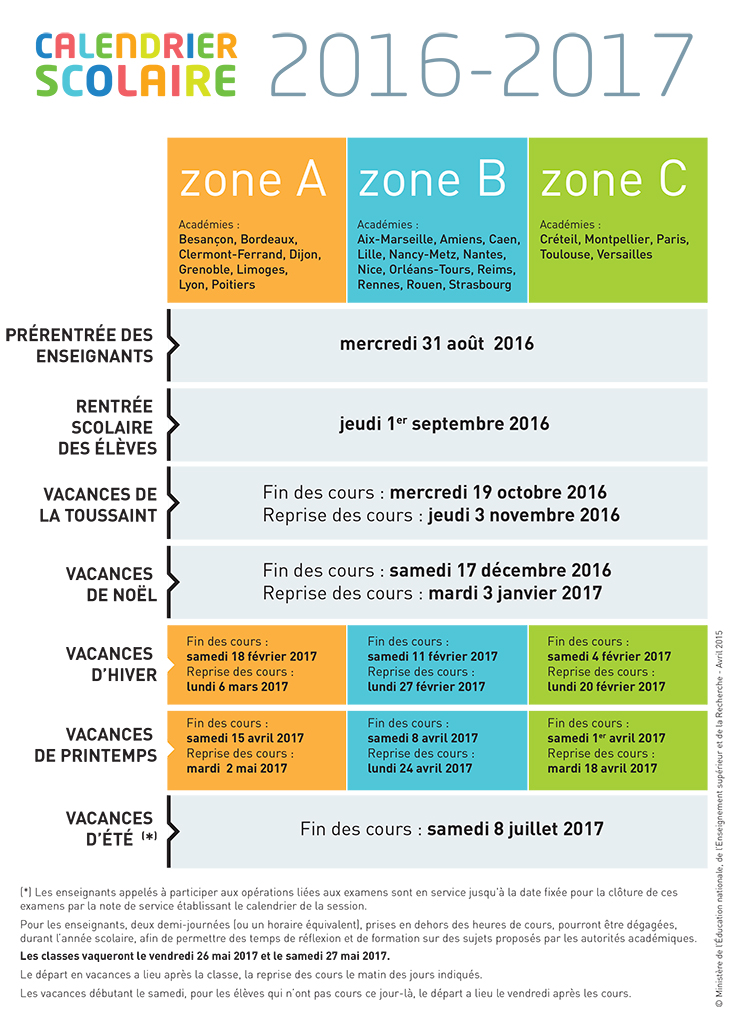 